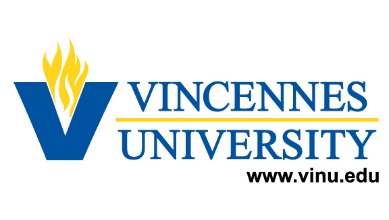 Office of Disability Services Documentation Requirements for Service/Assistance Animal Housing AccommodationsLetter of PrescriptionTyped on letterhead, signed and dated.  Includes diagnosis including severity and/or expected progressionProvides information regarding how the animal provides support directly related to the students disability.Verification of vaccinationsVeterinarian proof of vaccination.  As a minimum, animals must be immunized against diseases common to that type of animal. All vaccinations must be current. Dogs must wear a rabies vaccination tag. The vaccinations considered “Core” by the American Animal Hospital Association for dogs are required. If at any time it is determined that vaccinations are not current or the animal otherwise presents a health hazard to the University community, the animal must be removed from campus until the hazard is no longer a threat to the University community. Annual Clean Bill of HealthAnimals to be housed in University housing must have an annual clean bill of health from a licensed veterinarian. Any animal with signs of illness, including but not limited to a known zoonotic disease (a disease of animals, such as rabies or psittacosis, that can be transmitted to humans), diarrhea, vomiting, fever or open sores should not be on campus until deemed non-infectious/contagious by the written statement of a licensed Indiana veterinarian.LicensingAnimals must be properly licensed, per state of residence of the student.Verification of house trainingSigned statement by the student that the animal is appropriately house trained.Completed Request for Service/Assistance Animal Residing in University Housing and Residence Halls.This form should be submitted to the office of Disability Services as soon as the need for such an animal has been determined. Signed Agreement for the approved service/assistance animal.Upon approval from the office of Disability Services, students will need to complete this agreement prior to bringing the animal into campus housing and residence halls.Send all documentation to the office of Disability Services using one of the following ways:Email:  DisabilityServices@vinu.eduConfidential Fax:  812-888-2087Mail:  Office of Disability Services 1002 N. First St, Vincennes, IN 47591